福井県高浜町 産業振興事業視察申請書令和　　年　　月　　日福井県高浜町 産業振興課　行（メール：machi@town.takahama.fukui.jp　または　FAX：0770-72-4000）－－－－－－－－－－－－－－－－※以下、高浜町使用欄－－－－－－－－－－－－－－－－団体名視察人数　　　人担当者名職　名氏　名担当者名連絡先電話担当者名連絡先携帯電話(緊急連絡用)(緊急連絡用)(緊急連絡用)(緊急連絡用)担当者名連絡先E-mail担当者名連絡先FAX希望日時第１希望令和　　年　　月　　日（　）　　時　　分～　　時　　分令和　　年　　月　　日（　）　　時　　分～　　時　　分令和　　年　　月　　日（　）　　時　　分～　　時　　分令和　　年　　月　　日（　）　　時　　分～　　時　　分令和　　年　　月　　日（　）　　時　　分～　　時　　分希望日時第２希望令和　　年　　月　　日（　）　　時　　分～　　時　　分令和　　年　　月　　日（　）　　時　　分～　　時　　分令和　　年　　月　　日（　）　　時　　分～　　時　　分令和　　年　　月　　日（　）　　時　　分～　　時　　分令和　　年　　月　　日（　）　　時　　分～　　時　　分視察目的･内容視察目的高浜漁港再整備事業（6次産業施設）ブルーフラッグ推進事業薬草産地化推進事業鳥獣被害対策事業その他（　　　　　　　　　　　　事業 ）視察先視察内容視察目的高浜漁港再整備事業（6次産業施設）ブルーフラッグ推進事業薬草産地化推進事業鳥獣被害対策事業その他（　　　　　　　　　　　　事業 ）視察先視察内容視察目的高浜漁港再整備事業（6次産業施設）ブルーフラッグ推進事業薬草産地化推進事業鳥獣被害対策事業その他（　　　　　　　　　　　　事業 ）視察先視察内容視察目的高浜漁港再整備事業（6次産業施設）ブルーフラッグ推進事業薬草産地化推進事業鳥獣被害対策事業その他（　　　　　　　　　　　　事業 ）視察先視察内容視察目的高浜漁港再整備事業（6次産業施設）ブルーフラッグ推進事業薬草産地化推進事業鳥獣被害対策事業その他（　　　　　　　　　　　　事業 ）視察先視察内容視察目的高浜漁港再整備事業（6次産業施設）ブルーフラッグ推進事業薬草産地化推進事業鳥獣被害対策事業その他（　　　　　　　　　　　　事業 ）視察先視察内容交通手段乗用車　　　台　□ バス　　　台　□ 電車その他（　　　　　　　）乗用車　　　台　□ バス　　　台　□ 電車その他（　　　　　　　）乗用車　　　台　□ バス　　　台　□ 電車その他（　　　　　　　）乗用車　　　台　□ バス　　　台　□ 電車その他（　　　　　　　）乗用車　　　台　□ バス　　　台　□ 電車その他（　　　　　　　）乗用車　　　台　□ バス　　　台　□ 電車その他（　　　　　　　）視察受入条件高浜町内での宿泊または飲食のご利用をお願いしております。宿泊【宿泊先：　　　　　　　　　　　℡　　　　　　　　　　】飲食【店舗名：　　　　　　　　　　　℡　　　　　　　　　　】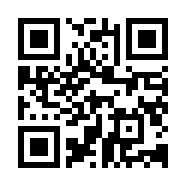 ※「若狭高浜観光協会ホームページ」参照 高浜町内での宿泊または飲食のご利用をお願いしております。宿泊【宿泊先：　　　　　　　　　　　℡　　　　　　　　　　】飲食【店舗名：　　　　　　　　　　　℡　　　　　　　　　　】※「若狭高浜観光協会ホームページ」参照 高浜町内での宿泊または飲食のご利用をお願いしております。宿泊【宿泊先：　　　　　　　　　　　℡　　　　　　　　　　】飲食【店舗名：　　　　　　　　　　　℡　　　　　　　　　　】※「若狭高浜観光協会ホームページ」参照 高浜町内での宿泊または飲食のご利用をお願いしております。宿泊【宿泊先：　　　　　　　　　　　℡　　　　　　　　　　】飲食【店舗名：　　　　　　　　　　　℡　　　　　　　　　　】※「若狭高浜観光協会ホームページ」参照 高浜町内での宿泊または飲食のご利用をお願いしております。宿泊【宿泊先：　　　　　　　　　　　℡　　　　　　　　　　】飲食【店舗名：　　　　　　　　　　　℡　　　　　　　　　　】※「若狭高浜観光協会ホームページ」参照 高浜町内での宿泊または飲食のご利用をお願いしております。宿泊【宿泊先：　　　　　　　　　　　℡　　　　　　　　　　】飲食【店舗名：　　　　　　　　　　　℡　　　　　　　　　　】※「若狭高浜観光協会ホームページ」参照 特記事項課　長課長補佐主　査合　　　議係